Наименование детского сада  _____детский сад №14________________ФИО  __Кисенова Жанара Екпинтаевна_________________________Должность  ____логопед_________________________________________Стаж работы __6лет_11месяцев_____________________________________Категория ___2_______________________________________________Тема  _«Буквы Пп. Обувь» __Возрастная группа  _____подготовительная к школе группа_________Конспект логопедического занятия в подготовительной к школе группе для детей с ОНР  по лексической теме «Буквы Пп. Обувь» - интегрированноеЦель: Закрепить в словаре детей понятие «обувь», буквы Пп. Задачи: Уметь составлять предложения; работать по карточке; по мнемотаблице. Развивать артикуляционный аппарат, внимание, память, мышление, связную речь, мелкую моторику.Оборудование: образец буквы Пп, зеркала, картинки по теме занятия, разрезные картинки, карточки, ручки, цветные карандаши, мнемотаблица, магнитофон, логокуб Организационный момент:Круг радости «Правило всех занятий»Каждый день, всегда, везде,На занятиях, в игре,Верно, четко говорим,Никогда мы не спешим.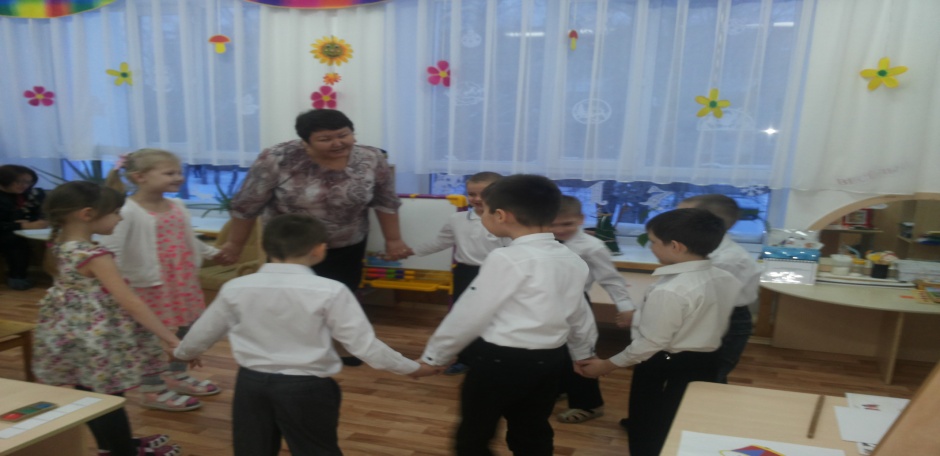 Логопед: Сегодня к нам на занятие пришли гости, но не с пустыми руками. Они захватили с собой конверт с заданиями, потому что хотят посмотреть,  как вы умеете работать  на занятиях.Артикуляционные упражненияЛогопед: Прежде чем мы перейдем к заданиям давайте подготовим наш язычок к работе, выполним артикуляционные упражнения: «парус» - ставим язычок за верхние зубы, крепко упираемся в них, «иголка» - высунуть язык, сделать узким, напрячь, «часики» - проводим плавные движения от одного уголка рта к другому.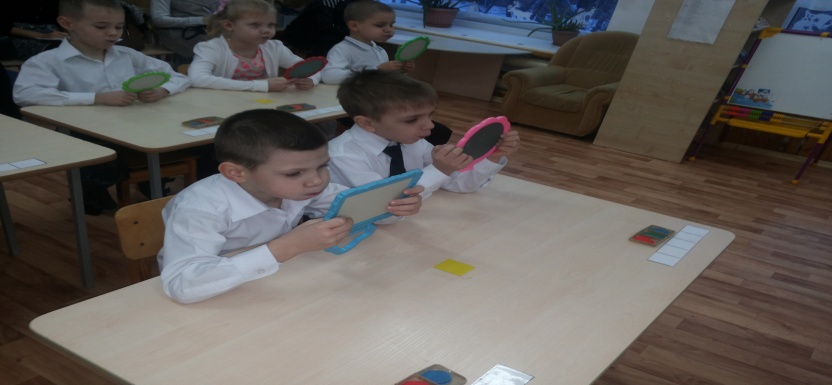 Логопед: Сейчас я прочту вам загадки и жду от вас правильных ответов.ЗагадкиНосик круглый, пятачком,Им в земле удобно рыться,Хвостик маленький крючком,Вместо туфелек – копытца.            (поросенок)Гребешок аленький,Кафтанчик рябенький,Двойная бородка, важная походка.Раньше всех встает, голосисто поет.         (петух)- Ребята, скажите, какая первая буква стоит в отгадках? Дети: Буква П.- Из скольких частей состоит буква П?Дети: из трех частей. - На что по вашему, похожа буква П?Ответы детей. - А как мы определили, что это буква? (правило букв)Дети: Буквы мы видим, читаем и произносим.Упражнение «Найди и подчеркни»Логопед: Ребята, на ваших столах лежат карточки с изображением разных букв. Вам нужно найти лишь наши буквы П п и взять их в кружок.Игра  «Слоговой аукцион»Логопед: Давайте ребята, мы с вами поиграем в игру «Слоговой аукцион». Вам нужно подобрать как можно больше слов начинающихся  на слог Па и т.д.Па – (пакет, паста, памятник, палец…)Пи – (пилот, письмо, пила, пилотка…)По –( полотенце, поле, помидор, повар…)Пе – (пенал, печка, перец, перо…)Пу – (пушка, пугало, пуховик, пума…)Упражнение «Составь предложение»Логопед: Ребята, составьте предложения, используя слова, начинающиеся на букву П.Дети: Наш повар приготовил вкусный обед. И т.д.Гимнастика для глаз (музыка леса)Логопед: Ребята, сейчас мы с вами выполним гимнастику для глаз. Представьте, что мы пришли в волшебный лес.Сколько здесь вокруг чудес.Справа березка в шубке стоит.Слева елка на нас глядит.Снежинки в небе кружатся.Работа по карточкамЛогопед: Ребята, у вас на столах лежат карточки. По этим карточкам нужно выполнить четыре задания. Послушайте какие.1 – обведите точки, чтоб получились буквы; 2 – закрасьте буквы, не выходя за линии; 3 – добавьте недостающие части; 4 – впишите в большой квадрат  прописную заглавную букву  П, а в маленький маленькую п.Логопед: А теперь ребята мы немного отдохнем, выполнив физ. минутку.Физ. минутка  «Как живешь?»Как живешь? – Вот так!Как плывешь? – Вот так!Как бежишь? – Вот так!Вдаль глядишь? – Вот так!Ждешь обед? – Вот так!Машешь вслед? - Вот так!Утром спишь? – Вот так!Как шалишь? – Вот так!(дети имитируют движения, проговаривая слова)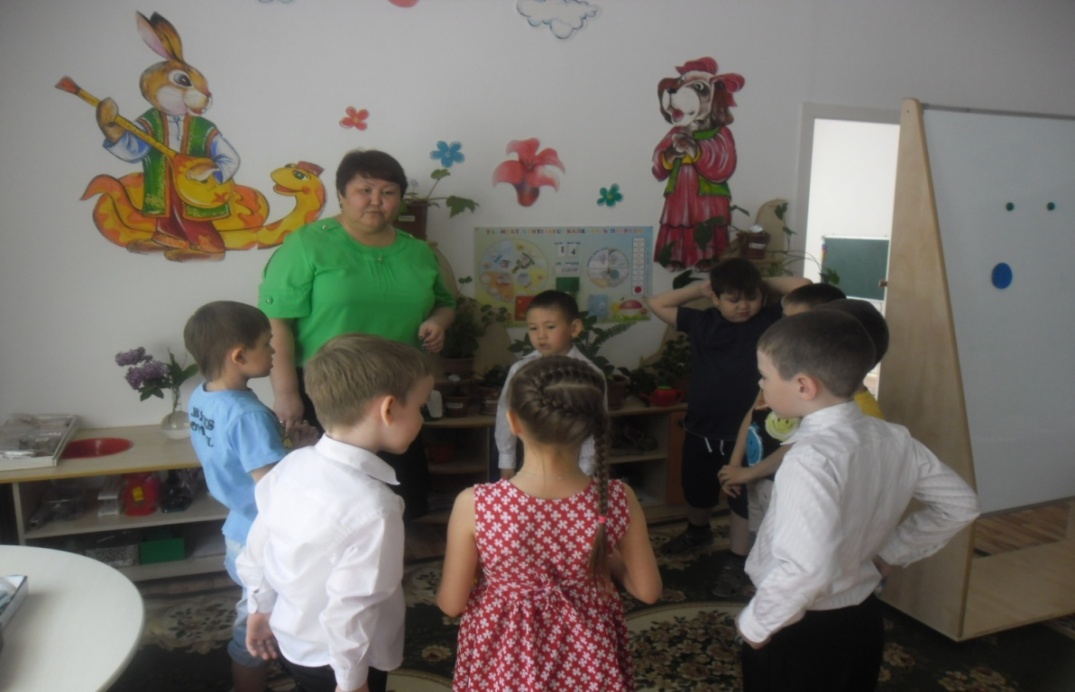 Упражнение «Собери части»Логопед: Ребята, сейчас я раздам вам конверты. У каждого из вас будет свой конверт. Вам нужно будет собрать разрезные картинки. Сейчас каждый из вас назовет, что же у него получилось?Сандалии, тапочки, сапоги, кеды... - Как мы можем назвать все эти предметы, одним словом? Дети: Обувь.Ребята, скажите, какая обувь бывает по сезонам?  Перечислите ее.Зимняя – (валенки, сапоги, унты…)Летняя – (сандалии, шлепанцы, сланцы…)Осенняя – весенняя – (сапоги, ботинки, туфли…)Домашняя – (тапочки…)Упражнение «Из чего – какой?»Логопед: Ребята, вам нужно будет, закончить предложения и тогда мы узнаем, из чего же шьют обувь.Туфли из кожи – (кожаные)Сапоги с мехом – (меховые)Сапоги из резины – (резиновые)Тапочки из материи – (матерчатые)Работа по мнемотаблицеЛогопед: Ребята, я предлагаю вам составить по наглядной схеме небольшой рассказ. Но сначала я напомню вам значения значков в схеме.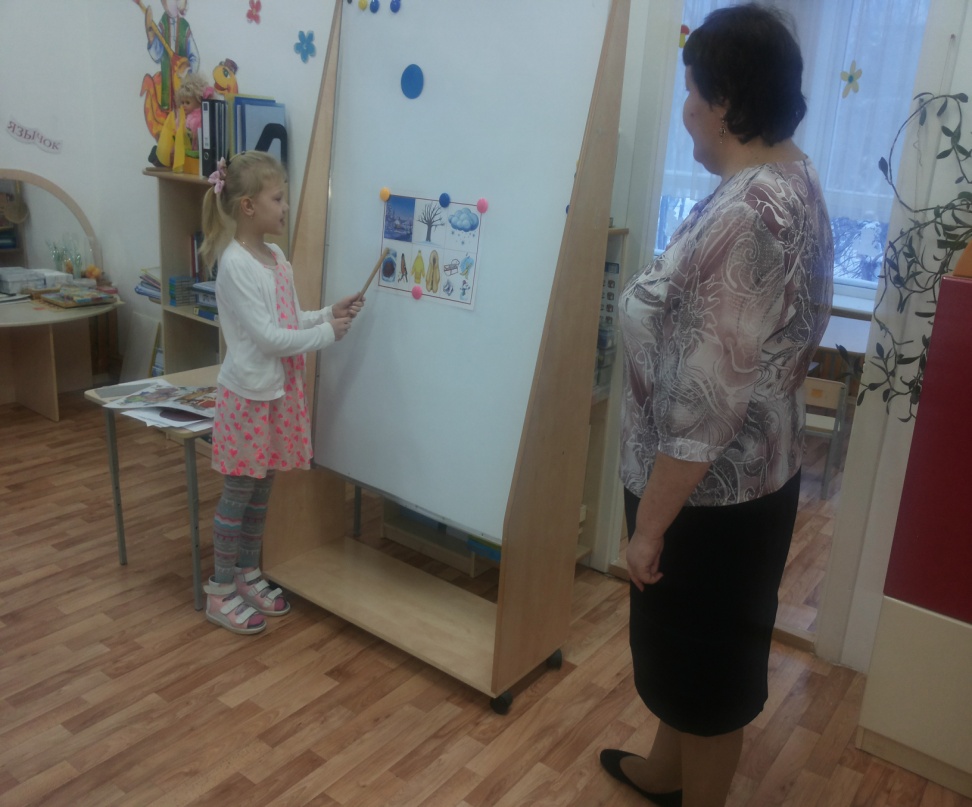 Итог: Логокуб –  Какие задания мы сегодня выполняли?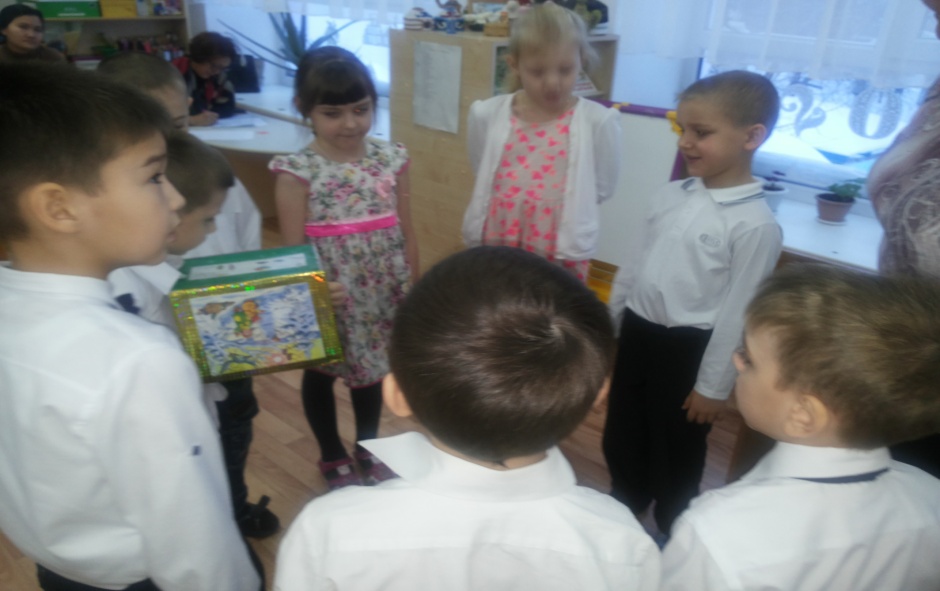 